       29  let  SLOVENSKEGA EKOLOŠKEGA GIBANJA 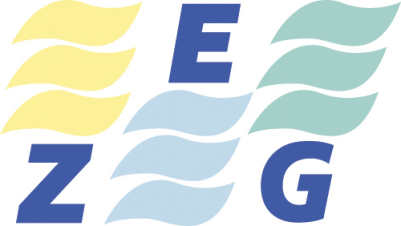 ZVEZA  EKOLOŠKIH GIBANJ  SLOVENIJE - ZEGCesta krških žrtev 53,8270 KrškoGSM : 064 253 580E-pošta:, zegslo20@gmail.comSpletna stran: www.zeg.siMatična številka: 1679139Številka : 41  / 21Datum:  28.3.2021          PROGRAM  DELA  ZEG  V  LETU  2021 / 2022Vzpostavitev organizacijske mreže območnih odborov oziroma društev ZEG-a in sekcij ter krepitev delovanja ZEG. Spodbujanje prebivalcev, da se vključijo ekološko gibanje in ustanavljanje organizacijskih oblik dela na terenu ter razširjanje  možnosti kolektivnega članstva v ZEG-u.                                                                 Vzpostavitev in nadaljevanje mednarodnih stikov s sorodnimi ekološkimi, zdravstvenimi in mirovnimi gibanji, fundacijami in strankami (Greenpeace, REC, ICASA, Prijatelji planeta, Antiatom, Mladi Evrope, Milieu Defensie, itd.). Sodelovanje z Zvezo potrošnikov, s Turistično zvezo, RKS, Planinsko, Ribiško, Lovsko, Jamarsko in Taborniško zvezo, CNVOS, Zavodom za šolstvo RS in drugimi nevladnimi organizacijami in združenjiSodelovanje s posameznimi poslanci in strankami v  parlamentu glede ekoloških vprašanj.Sodelovanje z Gospodarsko in Obrtno zbornico Slovenije pri ugotavljanju stanja javnega informacijskega sistema o stanju okolja in katastra onesnaževalcev.Sodelovanje s slovensko škofovsko konferenco in Evangeličansko cerkvijo ter soorganizacija mednarodnega posveta na temo »Krščanska etika in ekologija« ter organizacija Ekološkega romanja še z drugimi verskimi skupnostmi.Organizacija ekoloških raziskovalnih taborov za domačo in tujo mladino.Nadaljnje izvajanje projekta »Ekološke patrulje« , kot strokovnega nadzora nad vsemi potencialnimi ekološkimi žarišči .Izdaja najmanj 2  številke zbornika strokovnega posvetovanja  na leto.Vodenje osrednje slovenske akcije odstranitve črnih odlagališč, organiziranje lastne čistilne akcije spomladanskega urejanja okolja.V okviru ZEG- Centra za ekološke dejavnosti   bo  razvijanje publicistične, založniške in izdajateljske dejavnosti in tržne komunikacijske dejavnosti kot neprofitni del delovanja (ekološki učbeniki, brošure, razglednice, ...).Vodenje pisarne ZEG za Posavje v Krškem in mesečna organizacija Posavskih ekoloških večerov in Vanekovih ekoloških večerov v Petanjcih in Murski SobotiSoorganizator ( še  ZRS Bistra Ptuj , Ministrstva za gospodarske dejavnosti in tehnologijo,  MOP in SiDG, d.o.o., Ministrstvo za kmetijstvo, gozdarstvo in prehrano  dveh dvodnevnih strokovnih posvetov: Moravske Toplice ( 23  let)  , letos organizacija  24 . dvodnevnega strokovnega posveta na temo » Okoljska samozadostnost Slovenije - Od besed k dejanjem«  glej spletno stran : www.zeg.si, www.gospodarnoinodgovorno.si  Krško ( november 2021 ) organizacija  dvodnevnega  strokovnega posveta  na temo » Sodelovanje javnosti v postopkih elektromagnetnih in jedrskih sevanj – PVO in gradnja NSRO in suhega skladišča ISJ « Zastopanje, sodelovanje in odprtje predstavniške pisarne za tuje nevladne organizacije in fundacije.Posodobitev www strani ZEG-a                                Delo na področju neionizirnih in ionzirnih sevanj v Sloveniji, sodelovanje s  ARAO in Forumom EMS pri reševanju NIMBY in NIMET efektov na terenu, prevod iz nemščine in izdaje priročnika o EMS in priročnika o jedrskih elektrarnah v Evropi in Sloveniji.Aktivno delovanje na področju presoje vplivov na okolje na MOP-ARSO , ZEG-a  kotdruštva/zveze s statusom  javnega interesa po ZVO .  V  letu 2022 bo Zveza ekoloških gibanj Slovenije-ZEG aktivno in svečano obeležila30  let delovanja na področju nevladnega okoljskega sektorja.V času COVID pandemije bo ZEG izvajal program dela glede na dane razmere in dosegljive javnosti.                                                                                                    Predsednik ZEG-a                                                                                               Karel Lipič, univ. dipl. ing.